SNR1 Parental Consent FormPlease tick boxes and sign before submitting the SNR1.  I/we support the application for an EHC needs assessment. I/we agree to any further assessment (of my child or young person) that is identified by professionals (Health, Education or Social Care) as necessary, in accordance with the Children and Families Act 2014, the supporting regulations, and the SEND Code of Practice 2015. I/we agree to any necessary information being shared, in accordance with the ‘Fair Processing Notice’ below.Signature(s):Click pictures to insert electronic signature or sign on the line and scan the document. or ____________________________________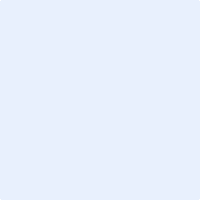  or ____________________________________Date: Fair Processing NoticeDear Parent, Carer, or Young Person,Wirral Borough Council SEN Team works with a range of teams and agencies (typically within the Council and the NHS) to provide support to children and young people with special educational needs and disabilities, and their families.This includes, but is not limited to:Educational Psychology ServiceSensory ServiceChildren’s Social CareAdult’s Social CareNHS Wirral Clinical Commissioning GroupTo complete an EHC needs assessment, the Local Authority must consider each child/young person’s difficulties across education, health and care, where necessary. The SEN Team will, therefore, need to exchange information with other teams and agencies. This includes some personal information (e.g., name, address, date of birth) and other information provided in this application form (e.g., ‘Social Care Needs’ and ‘Health Needs’).It is appreciated that some information is sensitive, and it will only be shared with your agreement. Therefore, if, for any reason, you do not agree with this sharing of information, please ensure this information is shared with the Local Authority.Thank you for your support and cooperation.Yours sincerely,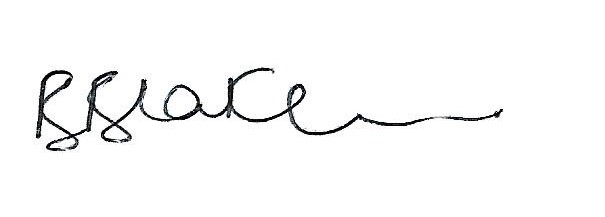 Ben Blake
SEN ManagerPerson 1Person 2 (if required)Title:Forename(s):Surname:Relation to child or young person: